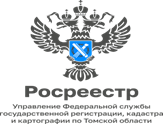 22.03.2023Как получить информацию о кадастровой стоимости объектов недвижимостиВ различных ситуациях оформления недвижимости гражданам требуются сведения о кадастровой стоимости объектов. Получить необходимую информацию можно несколькими способами, не выходя из дома.С помощью сервисов на официальном сайте Росреестра. Сервис «Фонд данных государственной кадастровой оценки» предоставляет сведения, используемые при определении кадастровой стоимости и результаты ее определения. Для получения сведений необходимо воспользоваться поиском по кадастровому номеру.С помощью сервиса «Справочная информация по объектам недвижимости в режиме online» можно узнать кадастровую стоимость не только земельных участков или объектов капитального строительства, но и помещений. Поиск проводится как по номеру объекта недвижимости, так и по его адресу. Сервис  «Публичная кадастровая карта» позволяет бесплатно и в круглосуточном режиме получать основные характеристики интересующего объекта недвижимости, в том числе информацию о кадастровой стоимости.Информация сервисов является справочной.При необходимости получения юридически значимого документа можно заказать выписку из ЕГРН о кадастровой стоимости объекта недвижимости. Выписка содержит сведения о кадастровой стоимости и дате ее утверждения, реквизитах акта об утверждении, дате внесения в ЕГРН и т.д. Выписка о кадастровой стоимости является одним из востребованных видов сведений ЕГРН. В 2022 году жители региона получили более 29 тыс. таких выписок, 75% документов выдано в электронном виде. Выписка предоставляется бесплатно. Запросить выписку в электронном виде можно на портале Госуслуг, готовый результат следует распечатать в любом офисе многофункицонального центра «Мои Документы» (МФЦ). При самостоятельной распечатке электронный документ теряет юридическую силу. Подать запрос и получить готовый документ в бумажном виде также можно в любом офисе МФЦ.Материал подготовила Татьяна Студеникина,ведущий специалист филиала «ППК Роскадастр»по Томской области 